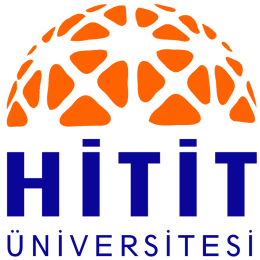 KABUL VE ONAYETİK BEYANNAMESİYüksek Lisans/Doktora tezi olarak hazırlayıp sunduğum  “……………....................................................................” başlıklı tez; bilimsel ahlak ve değerlere  uygun olarak  tarafımdan yazılmıştır. Tezimin fikir/hipotezi tümüyle tez danışmanım ve bana aittir. Tezde yer alan deneysel çalışma / araştırma tarafımdan yapılmış olup, tüm cümleler, yorumlar bana aittir.Yukarıda belirtilen hususların doğruluğunu beyan ederim.ÖNSÖZÖnsöz bölümünün içerisindeki metinler 1 satır aralıklı yazılır. Tezin ilk sayfası niteliğinde yazılan önsöz iki sayfayı geçmez. Tezi destekleyen kurumlara ve yardımcı olan kişilere bu kısımda teşekkür edilir. Önsöz metninin altında sağa dayalı olarak ad-soyad, sola dayalı olarak ay, yıl biçiminde tarih yazılır. Bu iki unsur aynı hizada olur.İÇİNDEKİLERSayfaKABUL VE ONAY	iiiETİK BEYANNAMESİ	ivÖNSÖZ		vİÇİNDEKİLER	viKISALTMALAR ve SEMBOLLER	viiÖZET		xSUMMARY	xi1. GİRİŞ – BAŞLIKLAR (BİRİNCİ DERECE BAŞLIKLAR) (BİRİNCİ DERECE BAŞLIKLAR) (BİRİNCİ DERECE BAŞLIKLAR) (BİRİNCİ DERECE BAŞLIKLAR)	11.1 Çalışmanın Amacı (İkinci Derece Başlık Nasıl: İlk Harfler Büyük)	11.2 Problemler	11.3 Hipotezler	21.4 Sınırlılıklar	21.5 Sayıltılar	22. GENEL BİLGİLER	32.1 Bağışıklık Sistemi	32.1.1 Akut egzersiz ve bağışıklık sistemi	32.1.2 T lenfositler	32.1.3 Natural killer hücreleri	43. MATERYAL ve YÖNTEM	53.1 Egzersiz Programı	53.2 Kan Numunelerinin Alınması	53.3 Sitotoksisite Deneyi	54. BULGULAR	65. TARTIŞMA	76. SONUÇ VE ÖNERİLER	8KAYNAKLAR	9EKLER		10ÖZGEÇMİŞ	12KISALTMALAR ve SEMBOLLERADMA: Asymmetric dimethylarginineHcy: HomocysteineMDA: Malondialdehyde: AlfaΔ: DeltaΣ: SigmaÇİZELGELER LİSTESİSayfaŞEKİLLER LİSTESİSayfaTÜRKÇE TEZ BAŞLIĞI BURAYA YAZILIRÖZET SOYADI, Adı. Tezin Adı, (Yüksek Lisans/Doktora Tezi), Çorum, YılıÖzet hazırlanırken 1 satır boşluk bırakılır. Türkçe tezlerde, Türkçe ve ingilizce özet 300 kelimeden az olmamak kaydıyla 1 sayfayı geçmemelidir.Özetlerde tezde ele alınan konu kısaca tanıtılarak, kullanılan yöntemler ve ulaşılan sonuçlar belirtilir. Özetlerde kaynak, şekil, çizelge verilmez. Anahtar Kelimeler: THESIS TITLE IN ENGLISH HERESUMMARYSOYADI, Adı . Tezin İngilizce Adı , (Master Thesis / PhD. Thesis ), Çorum, Yılı.Özet hazırlanırken 1 satır boşluk bırakılır. Türkçe tezlerde, Türkçe ve ingilizce özet 300 kelimeden az olmamak kaydıyla 1 sayfayı geçmemelidir.Özetlerde tezde ele alınan konu kısaca tanıtılarak, kullanılan yöntemler ve ulaşılan sonuçlar belirtilir. Özetlerde kaynak, şekil, çizelge verilmez. Key words: GİRİŞ – BAŞLIKLAR (BİRİNCİ DERECE BAŞLIKLAR) (BİRİNCİ DERECE BAŞLIKLAR) (BİRİNCİ DERECE BAŞLIKLAR) (BİRİNCİ DERECE BAŞLIKLAR)Dünya Sağlık Örgütü’ne (DSÖ) göre, fiziksel inaktivite dünya genelinde mortaliteye neden olan 4. risk faktörüdür ve Dünyada 57 milyon ölümden 5.3 milyonunun inaktiviteden kaynaklandığı belirtilmektedir. Sağlıklı ve kaliteli yaşam için bireyin yaşı, kronik hastalık türü, ciddiyeti ve komorbiditisine göre sevdiği bir egzersiz tipini amaca uygun olarak belirli şiddet, sıklık ve sürede yapması önerilmektedir (Das ve Horton 2012; Lee ve diğerleri, 2012; Durstine ve diğerleri, 2013)Lorem ipsum dolor sit amet, consetetur sadipscing elitr, sed diam nonumy eirmod tempor invidunt ut labore et dolore magna aliquyam erat, sed diam voluptua. At vero eos et accusam et justo duo dolores et ea rebum. Stet clita kasd gub rgren, no sea takimata sanctus est Lorem ipsum dolor sit amet, consetetur sadipscing elitr, sed diam nonumy eirmod tempor invidunt ut lab ore sit et dolore magna.Çalışmanın Amacı (İkinci Derece Başlık Nasıl: İlk Harfler Büyük)Buradan başlanarak çalışmanın amacı yazılacak. Buradan başlanarak çalışmanın amacı yazılacak. Buradan başlanarak çalışmanın amacı yazılacak. Buradan başlanarak çalışmanın amacı yazılacak. Buradan başlanarak çalışmanın amacı yazılacak. Buradan başlanarak çalışmanın amacı yazılacak. Buradan başlanarak çalışmanın amacı yazılacak. Buradan başlanarak çalışmanın amacı yazılacak.ProblemlerBuradan başlanarak çalışmanın problem cümleleri yazılacak. Buradan başlanarak çalışmanın problem cümleleri yazılacak. Buradan başlanarak çalışmanın problem cümleleri yazılacak. Buradan başlanarak çalışmanın problem cümleleri yazılacak. Buradan başlanarak çalışmanın problem cümleleri yazılacak. Buradan başlanarak çalışmanın problem cümleleri yazılacak. Buradan başlanarak çalışmanın problem cümleleri yazılacak. Buradan başlanarak çalışmanın problem cümleleri yazılacak.HipotezlerBuradan başlanarak çalışmanın hipotezleri yazılacak. Buradan başlanarak çalışmanın hipotezleri yazılacak. Buradan başlanarak çalışmanın hipotezleri yazılacak. Buradan başlanarak çalışmanın hipotezleri yazılacak. Buradan başlanarak çalışmanın hipotezleri yazılacak. Buradan başlanarak çalışmanın hipotezleri yazılacak. Buradan başlanarak çalışmanın hipotezleri yazılacak. Buradan başlanarak çalışmanın hipotezleri yazılacak.SınırlılıklarBuradan başlanarak çalışmanın sınırlılıkları yazılacak. Buradan başlanarak çalışmanın sınırlılıkları yazılacak. Buradan başlanarak çalışmanın sınırlılıkları yazılacak. Buradan başlanarak çalışmanın sınırlılıkları yazılacak. Buradan başlanarak çalışmanın sınırlılıkları yazılacak. Buradan başlanarak çalışmanın sınırlılıkları yazılacak. Buradan başlanarak çalışmanın sınırlılıkları yazılacak. Buradan başlanarak çalışmanın sınırlılıkları yazılacak.SayıltılarBuradan başlanarak çalışmanın sayıltıları yazılacak. Buradan başlanarak çalışmanın sayıltıları yazılacak. Buradan başlanarak çalışmanın sayıltıları yazılacak. Buradan başlanarak çalışmanın sayıltıları yazılacak. Buradan başlanarak çalışmanın sayıltıları yazılacak. Buradan başlanarak çalışmanın sayıltıları yazılacak. Buradan başlanarak çalışmanın sayıltıları yazılacak. Buradan başlanarak çalışmanın sayıltıları yazılacak.GENEL BİLGİLERBurada tez konusunda önceden var olan literatür bilgileri yapılan çalışma kapsamında yazılır. Konuya ilişkin sorunlar saptanır, var olan çözüm önerileri giriş bölümünde belirtilen amaç, kapsam, varsayım ve hipotezler doğrultusunda değerlendirilir. Olası varsayımlardan hangilerinin bu tez kapsamında test edileceği anlatılır. Literatür bilgileri derlenerek amaçlar ve kullanılacak yöntem arasında neden sonuç ilişkileri kurulur. Kullanılacak bilgi orijinal kaynağından edinilmelidir.Bağışıklık SistemiBurada ilgili konu hakkında bilgi verilecektir. Burada ilgili konu hakkında bilgi verilecektir. Burada ilgili konu hakkında bilgi verilecektir. Burada ilgili konu hakkında bilgi verilecektir. Burada ilgili konu hakkında bilgi verilecektir. Burada ilgili konu hakkında bilgi verilecektir. Burada ilgili konu hakkında bilgi verilecektir.Burada ilgili konu hakkında bilgi verilecektir. Burada ilgili konu hakkında bilgi verilecektir. Burada ilgili konu hakkında bilgi verilecektir. Akut egzersiz ve bağışıklık sistemiBurada ilgili konu hakkında bilgi verilecektir. Burada ilgili konu hakkında bilgi verilecektir. Burada ilgili konu hakkında bilgi verilecektir. Burada ilgili konu hakkında bilgi verilecektir. Burada ilgili konu hakkında bilgi verilecektir. Burada ilgili konu hakkında bilgi verilecektir. Burada ilgili konu hakkında bilgi verilecektir.Burada ilgili konu hakkında bilgi verilecektir. Burada ilgili konu hakkında bilgi verilecektir. Burada ilgili konu hakkında bilgi verilecektir. T lenfositlerBurada ilgili konu hakkında bilgi verilecektir. Burada ilgili konu hakkında bilgi verilecektir. Burada ilgili konu hakkında bilgi verilecektir. Burada ilgili konu hakkında bilgi verilecektir. Burada ilgili konu hakkında bilgi verilecektir. Burada ilgili konu hakkında bilgi verilecektir. Burada ilgili konu hakkında bilgi verilecektir.Burada ilgili konu hakkında bilgi verilecektir. Burada ilgili konu hakkında bilgi verilecektir. Burada ilgili konu hakkında bilgi verilecektir. Natural killer hücreleriBurada ilgili konu hakkında bilgi verilecektir. Burada ilgili konu hakkında bilgi verilecektir. Burada ilgili konu hakkında bilgi verilecektir. Burada ilgili konu hakkında bilgi verilecektir. Burada ilgili konu hakkında bilgi verilecektir. Burada ilgili konu hakkında bilgi verilecektir. Burada ilgili konu hakkında bilgi verilecektir.Burada ilgili konu hakkında bilgi verilecektir. Burada ilgili konu hakkında bilgi verilecektir. Burada ilgili konu hakkında bilgi verilecektir.MATERYAL ve YÖNTEMBu bölümde tez çalışmasında kullanılan materyal ve yöntem ayrıntılı olarak açıklanmalıdır. Bu bölümde tez çalışmasında kullanılan materyal ve yöntem ayrıntılı olarak açıklanmalıdır. Bu bölümde tez çalışmasında kullanılan materyal ve yöntem ayrıntılı olarak açıklanmalıdır. Bu bölümde tez çalışmasında kullanılan materyal ve yöntem ayrıntılı olarak açıklanmalıdır.Egzersiz ProgramıBurada ilgili konu hakkında bilgi verilecektir. Burada ilgili konu hakkında bilgi verilecektir. Burada ilgili konu hakkında bilgi verilecektir. Burada ilgili konu hakkında bilgi verilecektir. Burada ilgili konu hakkında bilgi verilecektir. Burada ilgili konu hakkında bilgi verilecektir. Burada ilgili konu hakkında bilgi verilecektir.Burada ilgili konu hakkında bilgi verilecektir.Kan Numunelerinin AlınmasıBurada ilgili konu hakkında bilgi verilecektir. Burada ilgili konu hakkında bilgi verilecektir. Burada ilgili konu hakkında bilgi verilecektir. Burada ilgili konu hakkında bilgi verilecektir. Burada ilgili konu hakkında bilgi verilecektir. Burada ilgili konu hakkında bilgi verilecektir. Burada ilgili konu hakkında bilgi verilecektir.Burada ilgili konu hakkında bilgi verilecektir.Sitotoksisite DeneyiBurada ilgili konu hakkında bilgi verilecektir. Burada ilgili konu hakkında bilgi verilecektir. Burada ilgili konu hakkında bilgi verilecektir. Burada ilgili konu hakkında bilgi verilecektir. Burada ilgili konu hakkında bilgi verilecektir. Burada ilgili konu hakkında bilgi verilecektir. Burada ilgili konu hakkında bilgi verilecektir.Burada ilgili konu hakkında bilgi verilecektir.BULGULAR Tez çalışmasında elde edilen bulgular bu bölümde sunulmalıdır. Bulguların sunulmasında Şekil, Grafik ve Çizelge gibi anlatım araçlarından yararlanılmalıdır. Plazma Kortikosteron ve Çinko Düzeyi BulgularıTARTIŞMABu bölümde bulgular ve bulgulara dayalı çıkarımlar kaynak verileri ile karşılaştırılmalı, kaynaklara uyan ve uymayan sonuçlar ve nedenleri tartışılmalıdır ve bilimsel yorum yapılmalıdır. Ancak bulgular tartışılırken spekülatif yorum ve subjektif ifadelerden kaçınılmalı, açıklamaların bilimsel bir temeli olmalıdır. Giriş bölümünde verilen kaynak bilgilerine aynı şekilde yer verilmemeli, gereksiz tekrarlar yapılmamalıdır.SONUÇ VE ÖNERİLERTartışma kapsamında ulaşılan sonuçlar bu bölümde özetlenmeli, GİRİŞ bölümünde hedeflenen amaca ve hipotezlere ne ölçüde ulaşıldığı belirtilmelidir. Sonuçlara yönelik öneriler bu bölümde yazılmalıdır.KAYNAKLARAinsworth, B. E., Haskell, W. L., Herrmann, S. D., Meckes, N., Bassett, D. R., Tudor-Locke, C., … Leon, A. S. (2011). Compendium of physical activities: A second update of codes and MET values. Med Sci Sports Exerc, 43(8),1575-1581. doi: 10.1249/MSS.0b013e31821ece12Ersöz, G. (2017). Denge Testleri. Ç. Bulgan ve M. A. Başar (Yay. Haz.). İnsan performansında fonksiyonel testler (s.103-118). İstanbul: İstanbul Tıp Kitabevleri. Kalkan, B. M. (2017). Genlere hüküm geçer mi? Bezelye, 1, 3-6. Erişim adresi: https://drive.google.com/file/d/0BwrwA7AIeuF4LUJqQ2FwbmNxdTQ/viewKaraca, A., Çağlar, E., Erdek, M. (2016). Çalışan bireylerin ulaşım, ev ve spor aktivitelerine hafta içi ve hafta sonu katılım sürelerinin incelenmesi. H. Aşçı ve diğerleri (Yay. Haz.). 14. Uluslararası Spor Bilimleri Kongresi. 01-04 Kasım 2016, Antalya, Türkiye (s. 690). Ankara: Spor Bilimleri Derneği. Baltacı, G. (Ed.). (2013). Spor Yaralanmalarında Egzersiz Tedavisi. Ankara: Alp Yayınevi6871 Sayılı Spor Genel Müdürlüğünün Teşkilat ve Görevleri Hakkindakanun Kanun. (1986). T. C. Resmi Gazete, 3289, 21/5/1986.Öztürk, M. (2005). Üniversitede eğitim-ögretim gören öğrencilerde uluslararası fiziksel aktivite anketinin geçerliligi ve güvenirliği ve fiziksel aktivite düzeylerinin belirlenmesi (Yüksek lisans tezi). Hacettepe Üniversitesi, Sağlık Bilimleri Enstitüsü. Ankara.EKLEREK 1: Etik kurul onayıEK 2 ÖZGEÇMİŞAdı – Soyadı			:Doğum yeri ve tarihi		:İletişim adresi ve telefonu	:Öğrenim Durumu		:Lisans	             : Mezuniyet yılı, Üniversite, Fakülte, BölümYüksek lisans   : Mezuniyet yılı, Üniversite, Anabilim DalıÜnvanları (tarih sırasına göre eskiden-yeniye doğru)Mesleki DeneyimiÜye Olduğu Bilimsel KuruluşlarBilimsel Çalışma AlanlarıYayınları: (Ulusal ya da Uluslararası makale, bildiri,  poster, kitap ya da kitap bölümü vb.)Bilimsel EtkinlikleriAldığı Burslar, Ödüller, ProjeleriDiğer BilgilerEğitim programı haricinde aldığı kurslar ve Katıldığı eğitim seminerleriOrganizasyonunda katkıda bulunduğu bilimsel toplantılarDiğer üyelikleriTez Danışmanı:Unvan Adı SOYADI..............................…..............................…..............................…..............................………… ÜniversitesiİmzaİmzaİmzaİmzaİkinciDanışmanı:Unvan Adı SOYADI..............................…..............................…..............................…..............................…(Varsa)……… ÜniversitesiİmzaİmzaİmzaİmzaJüriÜyeleri:Unvan Adı SOYADI..............................…..............................…..............................…..............................………… ÜniversitesiİmzaİmzaİmzaİmzaJüriÜyeleri:Unvan Adı SOYADI..............................…..............................…..............................…..............................………… ÜniversitesiİmzaİmzaİmzaİmzaJüriÜyeleri:Unvan Adı SOYADI..............................…..............................…..............................…..............................…(Varsa)……… ÜniversitesiİmzaİmzaİmzaİmzaJüriÜyeleri:Unvan Adı SOYADI..............................…..............................…..............................…..............................…(Varsa)……… ÜniversitesiİmzaİmzaİmzaİmzaİmzaUnvan Adı SOYADIEnstitü MüdürüTarihÖğrencinin Adı SoyadıİmzaÇizelge 2.1: Tek satırlı ve kolonlar ortalanmış çizelge. .....................................9Çizelge 2.2: Çizelge ismi nokta ile bitirilmelidir. ...............................................10Çizelge 2.3: 2. Satıra geçen örnek çizelge adı, 2. Satıra geçen örnek çizelge adı, 2. Satıra geçen örnek çizelge adı, 2. Satıra geçen örnek çizelge adı, 2. Satıra geçen örnek çizelge adı. ............................................................................11Çizelge 4.1: Çizelge örneği. ................................................................................23Çizelge 5.1: Beşinci bölümde örnek çizelge. ......................................................26Çizelge 6.1: Altıncı bölümde bir çizelge. ...........................................................28Çizelge A.1: Ekler bölümünde çizelge örneği. ...................................................35Şekil 2.1: Tüm şekil ve çizelgeler ile bunların açıklamaları yazı bloğuna göre ortalı olarak yerleştirilmelidir. .............................................................................5Şekil 2.2: Üst yapılar. ..........................................................................................7Şekil 2.3: Yatay tam sayfa şekil. .........................................................................8Şekil 3.1: Sinir hücresi, Çetin (2003)’ten uyarlanmıştır. ....................................14Şekil 3.2: Birden fazla satırlı şekil isimlendirmesinde örnek, birden fazla satırlı şekil isimlendirmesinde örnek. ..................................................................15Şekil 3.3: Örnek şekil ismi nokta ile bitirilmelidir. .............................................16Şekil 4.1: Örnek şekil. .........................................................................................23